Publicado en Madrid el 06/08/2018 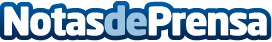 Pacari, reconocida entre las mejores ‘Empresas B’ del mundo por su gran labor con la sociedad La prestigiosa fundación B Lab es la responsable de otorgar la ‘Certificación de Empresa B’, que reconoce más de 2.500 empresas en el todo el mundo que generan un impacto positivo en los empleados, en las comunidades que sirven y en el medio ambiente.
Este año, B Lab ha premiado las mejores ‘Empresas B’ que han mejorado sus impactos socioambientales durante el año, entre ellas Chocolates Pacari.
Datos de contacto:BemypartnerNota de prensa publicada en: https://www.notasdeprensa.es/pacari-reconocida-entre-las-mejores-empresas-b Categorias: Ecología Recursos humanos Consumo Premios http://www.notasdeprensa.es